I Fascinante Sur PeruanoMT-52053  - Web: https://viaje.mt/duo10 días y 9 nochesDesde $1828 USD | DBL + 440 IMP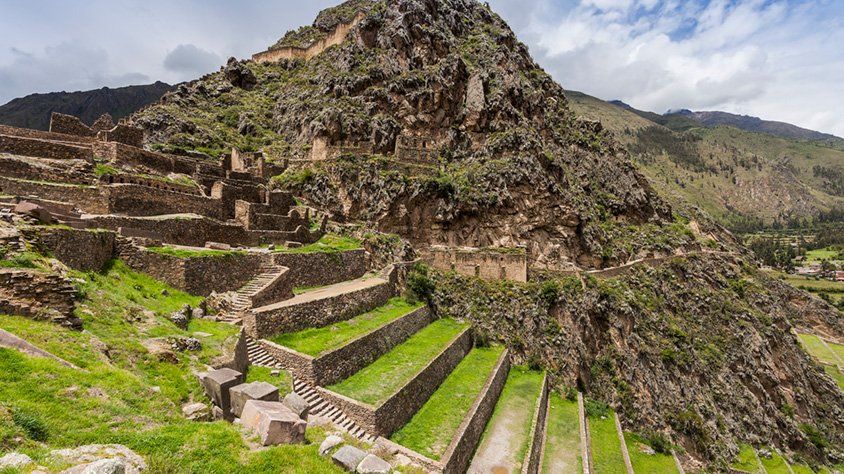 Incluye vuelo conI SALIDAS                    DiariasI PAISESPerú.I CIUDADESLima, Arequipa, Colca, Puno, Cusco, Machu Picchu.I ITINERARIODIA 1   MéXICO  -  LIMACita en el aeropuerto de la Ciudad de México para abordar el vuelo con destino al aeropuerto de Lima. Llegada a la ciudad de Lima, asistencia y traslado al hotel. Alojamiento en Lima.DIA 2  LIMA / AREQUIPA  -  Monasterio de Santa CatalinaTraslado al aeropuerto para nuestra salida a Arequipa. A la llegada, asistencia y traslado al hotel. Resto de la mantilde;ana libre para aclimatarse. En la tarde, la Ciudad Blanca nos abre sus puertas en un recorrido que inicia en el hermoso barrio colonial de San Lázaro, lugar de fundación de Arequipa; desde aquí caminaremos a través de sus pintorescas calles adornadas de geranios y luego nos dirigiremos hacia el mirador de Carmen Alto, que nos brinda un bello paisaje de andenería agrícola y desde donde podremos observar los tres volcanes tutelares que rodean la ciudad: Misti, Chachani y Pichu-Picchu. Seguiremos hacia el distrito colonial de Yanahuara, famoso por su iglesia construida al estilo andaluz y su mirador, levantados con una bella arquitectura y rodeados de arcos de sillar. Luego, visitaremos el Monasterio de Santa Catalina, impresionante monumento religioso que estuvo cerrado por cerca de 400 antilde;os; con estrechas calles, plazas y jardines nos recuerda a los barrios antiguos de Sevilla o Granada. Continuando, nos dirigiremos a la Plaza de Armas, donde podremos observar la Catedral y los arcos que rodean la plaza, para finalmente visitar la Iglesia de la Compantilde;ía de Jesús; fundada en el siglo XVII por los Jesuitas, destacan sus claustros y la famosa Cúpula de San Ignacio. Alojamiento en Arequipa.DIA 3   AREQUIPA / COLCASaldremos al espectacular Valle del Colca. Subiremos por las faldas del volcán Chachani; la vista del volcán Misti y del Picchu Picchu es espectacular. Cruzaremos por la reserva de vicuntilde;as de Pampa Cantilde;ahuas, donde las veremos libres, recorriendo a su antojo las tierras alto-andinas. Singulares pueblos típicos saldrán a nuestro paso. Almorzaremos en el camino a nuestro albergue. Tendremos la tarde libre para descansar y disfrutar de nuestro albergue o para visitar de manera opcional los bantilde;os termales de la zona. Alojamiento en el Valle del Colca.DIA 4   COLCA / PUNO  -  Cruz del CondorMuy temprano por la mantilde;ana, nos dirigiremos hacia el mirador de la Cruz del Cóndor. Estaremos expectantes del imponente vuelo de los cóndores, enormes aves andinas en vías de extinción que son el símbolo de la Cordillera de los Andes. La vista nos permite apreciar por completo la dimensión del cantilde;ón, considerado uno de los más profundos del mundo. Visitaremos el pueblo de Maca y Yanque que aún conservan sus iglesias coloniales. Luego del almuerzo, realizaremos un viaje de 5 horas aproximadamente en transporte especial hasta nuestro hotel en la ciudad de Puno, donde seremos recibidos y asistidos a nuestra llegada. Alojamiento en Puno.DIA 5   PUNO  -  Isla de los Uros  -  SillustaniTomaremos la mantilde;ana para conocer ldquo;El Pueblo del Lagordquo;. Visitaremos las islas artificiales de los Uros que nos recibirán con su típica hospitalidad y nos mostrarán su peculiar forma de vida. Nos resultará difícil de creer, pero estos amistosos locales habitan, se educan y se ganan la vida sobre estas islas flotantes. En la tarde, visitaremos el cementerio pre-inca de los Jefes Hatun Colla en Sillustani, a orillas del Lago Umayo. Son famosos sus torreones funerarios o Chullpas de hasta 6 metros de altura. Alojamiento en Puno.DIA 6   PUNO / CUSCOPartiremos en un bus turístico a la ciudad de Cusco. En el camino realizaremos oportunas paradas para visitar los atractivos de esta paisajística ruta. Nuestra primera parada será el Museo de Sitio de Pucará. No desaprovechemos esta oportunidad para conseguir uno de los clásicos toritos de la localidad. Nuestras siguientes paradas serán para almorzar y disfrutar hermosas vistas en La Raya, límite natural entre Puno y Cusco. Continuaremos hacia Racchi, Templo del Dios Wiracocha, en el cual destacan los enormes muros y pasajes del recinto. Antes de nuestro destino final, visitaremos la hermosa capilla de Andahuaylillas. Arribaremos finalizando la tarde. Alojamiento en Cusco.DIA 7  CUSCO  -  Visita de Ciudad y SacsayhuamánPor la mantilde;ana, nos alejaremos de las multitudes para visitar Sacsayhuamán, una impresionante ciudadela llena de colosales construcciones rodeada de hermosos paisajes en total comunión con el entorno. Luego, continuamos hacia el adoratorio Incaico de Qenqo, sorprendente será el altar para sacrificios incrustado en la parte interna de su formación rocosa. Finalmente llegamos a la atalaya de Puca Pucará y a Tambomachay, monumento de notable excelencia arquitectónica es considerado uno de los pilares de la cosmovisión andina. En la tarde, recorrido exclusivo de la ciudad que inicia con una visita a la Plaza de San Cristóbal para disfrutar de una vista panorámica de la ciudad. Luego, visitaremos el Mercado de San Pedro, donde nos empaparemos del sabor local y conoceremos más de cerca los productos de la zona en este mercado que lo tiene todo y abastece a la ciudad completa. Luego, el Templo de Koricancha nos recibe con toda su magnificencia; Recinto de Oro es su nombre en quechua y su fastuosidad aún se siente en esas paredes que alguna vez estuvieron totalmente revestidas de oro. Conoceremos también la Iglesia de Santo Domingo. Desde San Blas, el barrio de los artesanos, bajaremos a pie por la calle Hatun Rumiyoc encontrando a nuestro paso el palacio Inca Roca, hoy el Palacio Arzobispal, tendremos tiempo para admirar la mundialmente famosa Piedra de los Doce ángulos. Seguiremos a la Plaza de Armas para visitar La Catedral que alberga obras coloniales de increíble valor. Alojamiento en Cusco.DIA 8   CUSCO / MACHU PICCHU / CUSCOPartiremos en tren para conocer una de las 7 Maravillas del Mundo. Arribaremos a la estación de Aguas Calientes, donde nuestro personal nos asistirá para abordar el transporte que ascenderá por un camino intrincado obsequiándonos una espectacular vista del río Urubamba que da forma al famoso cantilde;ón. La Ciudad Perdida de los Incas, Machu Picchu, nos recibirá con sus increíbles terrazas, escalinatas, recintos ceremoniales y áreas urbanas. La energía emana de todo el lugar. Luego de una visita guiada, almorzaremos en uno de los restaurantes de la zona. A la hora coordinada, retornaremos en tren y seremos trasladados al hotel en Cusco.DIA 9   CUSCO / LIMA  -  Visita de CiudadTraslado al aeropuerto para abordar vuelo con destino a Lima. A la llegada, asistencia y traslado al hotel (check in a partir de las 15:00h.) Por la tarde, visita de Ciudad, pasearemos por las principales calles, plazas y avenidas de la ciudad. Comenzaremos por el Parque del Amor en Miraflores, con una espectacular vista del Océano Pacífico. Luego, tendremos una vista panorámica de la Huaca Pucllana, centro ceremonial de la cultura Lima. Continuaremos a la Plaza de Armas, donde encontraremos el Palacio de Gobierno y el Palacio Municipal. Visitaremos la Catedral y caminaremos hasta el Convento de Santo Domingo, cuyos pasillos fueron transitados por San Martín de Porras y Santa Rosa de Lima en el siglo XVII y donde actualmente yacen sus restos. Alojamiento en Lima.NOTA: Catedral de Lima no opera los días sábado en la tarde, ni domingos por la mantilde;ana, se reemplaza por Museo de Arte de Lima  -  MALI. La Catedral cierra en algunos feriados nacionales y/o religiosos.DIA 10  LIMA / MéXICOA la hora indicada traslado al aeropuerto para abordar el vuelo con destino la Ciudad de México.I TARIFASIMPUESTOS Y SUPLEMENTOS -  Precios por persona en dólares -  Precios no aplican en semana santa, pascua, Inti Raymi, eventos especiales, carnaval, navidad y antilde;o nuevo -  Los precios cambian constantemente, así que te sugerimos la verificación de estos, y no utilizar este documento como definitivo. -  Tarifas validas con precompra de 21 días. -  Consultar suplemento aéreo Julio y Agosto 2024. -  Se considera menor hasta los 3 antilde;os 11 meses. Máximo 1 menor por habitación doble compartiendo cama con los padres. A partir de los 4 antilde;os, se solicita habitación triple.I HOTELESPrecios vigentes hasta el 08/12/2024I EL VIAJE INCLUYE  ● Boleto de avión viaje redondo México – Lima – Arequipa // Cusco – Lima – México  ● 09 noches de alojamiento en los hoteles mencionados con desayunos diarios incluidos.  ● Lima  ● Traslado aeropuerto / hotel / aeropuerto en Lima en servicio compartido en idioma español  ● Tour a la ciudad de Lima en servicio compartido en idioma español con entradas incluidas   ● Arequipa  ● Traslado aeropuerto / hotel / aeropuerto en servicio compartido en idioma español  ● Tour a la ciudad de Arequipa en servicio compartido en idioma español con entradas incluidas  ● Colca  ● Excursión al Colca en servicio compartido en idioma español con entradas incluidas  ● Salida en bus de línea Colca/Puno en servicio compartido en idioma español  ● Puno  ● Traslado estación de bus / hotel / estación de bus en servicio compartido en idioma español  ● Excursión a las Islas Uros en servicio compartido en idioma español  ● Excursión a Sillustani en servicio compartido en idioma español  ● Salida Puno/Cusco en bus turístico en servicio compartido en idioma español  ● Cusco  ● Traslado aeropuerto / hotel / aeropuerto en servicio compartido en idioma español  ● Tour a la ciudad de Cusco en servicio compartido en idioma español con entradas incluidas  ● Tour al Parque Sacsayhuamán en servicio compartido en idioma español con entradas incluidas  ● Tour a Machu Picchu en servicio compartido en idioma español  ● Traslado hotel/estación de tren/hotel  ● Ticket de tren ida/retorno en tren Expedition.  ● 01 bus ida/retorno de Machu Picchu    ● 01 entrada a Machu Picchu con visita guiada   ● 01 almuerzo en restaurante local en Machu Picchu Pueblo (no incluye bebidas)  ● Alimentación según se menciona en el programa   ● Guía de habla hispana  ● Documentos de viaje se entregarán en formato digital para descargar en su dispositivo móvil.I EL VIAJE NO INCLUYE  ● Tarjeta de Asistencia Tusística (Seguro de Viajero). Consultar opciones.  ● Ningún servicio no especificado.   ● Gastos personales y propinas a maleteros, trasladistas, guías y meseros.  ● Bebidas en alimentaciónI NOTASNOTAS IMPORTANTESEl depósito no será reembolsable en caso de cancelación.Sujeto a disponibilidad, aeréa, terrestre y a cambios sin previo aviso.Es responsabilidad del pasajero proveerse de los pasaportes o documentos de migración requeridos por las autoridades de los Estados Unidos Mexicanos, y de los países de destino o de tránsito, tales como visas, permisos sanitarios, permisos notariados para menores de edad viajando solos, etc. La vigencia del pasaporte debe ser mínimo seis meses, a partir de la fecha de viaje.NOTAS ESPECIALESDocumentos de viaje: En caso de no recibir copias de pasaportes en la fecha establecida, Mega Travel no se hace responsable por la información recibida, cualquier cambio o modificación será responsabilidad de la agencia y/o pasajero y estará sujeto a las condiciones y cargos de la aerolínea. Este documento es INDISPENSABLE para la emisión del ticket de tren a Machu Picchu sin él no se garantiza esta excursión. Pasaporte con vigencia mínima de 06 meses al término del viaje.Equipaje Documentado: Se permite una pieza de 23 kg. por pasajero. Cada Línea aérea tiene reglamentación específica para el cobro de equipaje documentado, esta información puede tener cambios, de manera que sugerimos, CONSULTAR EN LA PAGINA WEB de la(s) aerolínea(s) los costos así como la Información de peso, medidas, equipaje extra, días previos al viaje.Asignación de asientos: No hay preasignación de asientos. Para aquellas líneas aéreas que permitan asignar asientos al emitir su boleto, le asignaremos los asientos disponibles sin costo extra, los cuales se toman conforme a la disponibilidad existente y podrían quedar o no juntos. Usted podrá pedir asientos juntos o hasta adelante con cargo adicional de acuerdo a tarifas y reglamentación de cada línea aérea. Si no lleva asientos asignados deberá presentarse con suficiente tiempo el día de su vuelo. Mínimo 3 horas y media antes de la salida del vuelo.Tiempos en los aeropuertos: 48 hrs. antes de su salida deberá consultar en la página web de cada línea aérea el horario de su vuelo, ya que pueden tener cambios importantes en sus horarios. Y deberá presentarse en el mostrador de la línea aérea para realizar su check in 03 horas antes de la salida para vuelos Internacionales o 02 horas para vuelos nacionales y estar en sala de abordaje 01 hora antes del horario marcado en su pase de abordar como HORA DE SALIDA, de lo contrario podría perder su vuelo. Sugerimos bajar la aplicación de la aerolínea con la que está viajando para realizar estas consultas en tiempo real.Manejo de equipaje: El equipaje y artículos personales son responsabilidad del pasajero exclusivamente. El precio del viaje no incluye manejo de equipaje, es decir, que cada cliente debe subir, bajar y acercar su propio equipaje a los transportes y verificar que estén dentro del auto o autobús todas sus pertenencias, de igual manera, verificar que lleva consigo todos sus bienes al bajar. No se aceptarán reclamaciones por artículos olvidados o extraviados.NO-SHOW En caso de no presentarse al primer vuelo, automáticamente se cancela la reserva completa sin derecho a reembolso, cambios de fecha ni reprogramación.Seguro de viajero. Les recomendamos antes de iniciar su viaje al país adquieran el seguro de viaje el cual cuente con cobertura en caso de enfermedad, contagio COVID–19, accidentes, pérdida de equipaje, amparo de bienes y valores, etc.POLÍTICAS DE CONTRATACIÓN Y CANCELACIÓNhttps://www.megatravel.com.mx/contrato/01-bloqueos-astromundo.pdfPrecios indicados en USD, pagaderos en Moneda Nacional al tipo de cambio del día.Los precios indicados en este sitio web, son de carácter informativo y deben ser confirmados para realizar su reservación ya que están sujetos a modificaciones sin previo aviso.VISAPERÚREQUISITOS PARA INGRESAR A PERÚ:Uso de mascarilla en algunos casos.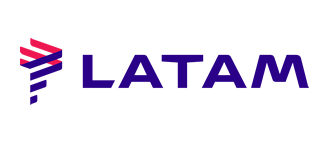 CATEGORíATRIPLEDOBLESGLMNRHoteles 3*$ 1,778$ 1,828$ 2,198$ 1,528Hoteles 4*$ 1,838$ 1,868$ 2,328$ 1,598Hoteles 5*$ 2,298$ 2,398$ 3,378$ 2,048Hoteles Lujo$ 2,558$ 2,588$ 3,748$ 2,298Impuestos aéreos$ 440Suplemento Tren Vistadome$ 58HOTELES PREVISTOS O SIMILARESHOTELES PREVISTOS O SIMILARESHOTELES PREVISTOS O SIMILARESHOTELES PREVISTOS O SIMILARESHOTELCIUDADTIPOPAíSLIBRE HOTELLIMA3 ESTRELLASPERúCASA ANDINA STD AREQUIPAAREQUIPA3 ESTRELLASPERúCASA ANDINA STD COLCACOLCA3 ESTRELLASPERúLA HACIENDAPUNO3 ESTRELLASPERúROYAL INKA IICUSCO3 ESTRELLASPERúHOTELCIUDADTIPOPAíSHOLIDAY INNLIMA4 ESTRELLASPERúEL CABILDOAREQUIPA4 ESTRELLASPERúEL REFUGIOCOLCA4 ESTRELLASPERúJOSE ANTONIOPUNO4 ESTRELLASPERúXIMA HOTELSCUSCO4 ESTRELLASPERúHOTELCIUDADTIPOPAíSAC HOTEL LIMALIMA5 ESTRELLASPERúCOSTA DEL SOL WYNDHAMAREQUIPA5 ESTRELLASPERúCOLCA LODGECOLCA5 ESTRELLASPERúGHL HOTEL LAGO TITICACAPUNO5 ESTRELLASPERúARANWA CUSCOCUSCO5 ESTRELLASPERúHOTELCIUDADTIPOPAíSWESTIN LIMALIMALUJOPERúCOSTA DEL SOL WYNDHAMAREQUIPALUJOPERúCOLCA LODGECOLCALUJOPERúGHL HOTEL LAGO TITICACAPUNOLUJOPERúPALACIO DEL INKACUSCOLUJOPERúésta es la relación de los hoteles utilizados más frecuentemente en este circuito. Reflejada tan sólo a efectos indicativos, pudiendo ser el pasajero alojado en establecimientos similares o alternativosésta es la relación de los hoteles utilizados más frecuentemente en este circuito. Reflejada tan sólo a efectos indicativos, pudiendo ser el pasajero alojado en establecimientos similares o alternativosésta es la relación de los hoteles utilizados más frecuentemente en este circuito. Reflejada tan sólo a efectos indicativos, pudiendo ser el pasajero alojado en establecimientos similares o alternativosésta es la relación de los hoteles utilizados más frecuentemente en este circuito. Reflejada tan sólo a efectos indicativos, pudiendo ser el pasajero alojado en establecimientos similares o alternativos